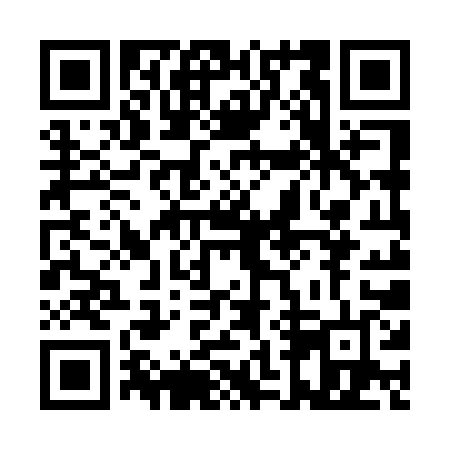 Prayer times for Cheeseborough, Ontario, CanadaMon 1 Apr 2024 - Tue 30 Apr 2024High Latitude Method: Angle Based RulePrayer Calculation Method: Islamic Society of North AmericaAsar Calculation Method: HanafiPrayer times provided by https://www.salahtimes.comDateDayFajrSunriseDhuhrAsrMaghribIsha1Mon5:236:451:085:387:338:552Tue5:216:431:085:397:348:573Wed5:196:411:085:407:358:584Thu5:166:391:085:417:369:005Fri5:146:381:075:417:389:016Sat5:126:361:075:427:399:027Sun5:106:341:075:437:409:048Mon5:086:321:065:447:419:059Tue5:066:301:065:457:439:0710Wed5:046:291:065:457:449:0911Thu5:026:271:065:467:459:1012Fri5:006:251:055:477:469:1213Sat4:586:231:055:487:479:1314Sun4:566:221:055:497:499:1515Mon4:546:201:055:497:509:1616Tue4:526:181:045:507:519:1817Wed4:506:171:045:517:529:2018Thu4:486:151:045:527:549:2119Fri4:466:131:045:537:559:2320Sat4:446:121:035:537:569:2421Sun4:426:101:035:547:579:2622Mon4:406:081:035:557:599:2823Tue4:386:071:035:568:009:2924Wed4:366:051:035:568:019:3125Thu4:346:041:035:578:029:3326Fri4:326:021:025:588:039:3427Sat4:306:011:025:598:059:3628Sun4:285:591:025:598:069:3829Mon4:265:581:026:008:079:3930Tue4:245:561:026:018:089:41